北市南門國中「悅」讀心得學習單       年   班   號 姓名：               一、書名：                      二、作者：             三、你對這本書的推薦指數：☆ ☆ ☆ ☆ ☆     ＊以下六大題，請挑選四大題作答，並請標明題號。四、請說明作者的寫作特色。五、請說明本書的內容大意。六、請摘錄書中的優詞美句，並請標明頁碼。七、請寫下對書中印象最深刻的角色或段落章節，並說明為什麼？八、請說明讀完這本書後的心得感想。九、如果你是出版社美編，請替這本書設計一個吸引人閱讀的封面吧！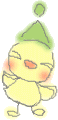 分數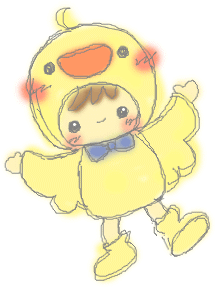 